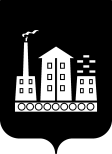 АДМИНИСТРАЦИЯГОРОДСКОГО ОКРУГА СПАССК-ДАЛЬНИЙПОСТАНОВЛЕНИЕ 22 июля 2020г.               г. Спасск-Дальний, Приморского края                № 336-паО внесении изменений  в постановление  Администрации городского  округа Спасск-Дальний от 22 января 2020 г.       № 19-па «О межведомственной комиссии для оценки жилых помещений жилищного фонда Российской Федерации, многоквартирных домов, находящихся в федеральной собственности, муниципального и частного жилищного фонда городского округа Спасск-Дальний»Руководствуясь п. 6 ст. 17 Федерального закона от 06. октября 2003 г.             № 131-ФЗ «Об общих принципах организации местного самоуправления в Российской Федерации», ст. 14 Жилищного кодекса Российской Федерации, Уставом городского округа Спасск-Дальний, Положением о признании помещения жилым помещением, жилого помещения непригодным для проживания, многоквартирного дома аварийным и подлежащим сносу или реконструкции, садового дома жилым домом и жилого дома садовым домом, утвержденным постановлением Правительства Российской Федерации от 28 января 2006 г. № 47, Администрация городского округа Спасск-ДальнийПОСТАНОВЛЯЕТ:1. Внести в постановление Администрации городского округа Спасск-Дальний от 22 января 2020 года № 19-па «О межведомственной комиссии для оценки жилых помещений жилищного фонда Российской Федерации, многоквартирных домов, находящихся в федеральной собственности, муниципального и частного жилищного фонда городского округа Спасск-Дальний следующие изменения:1.1. изложить приложение к постановлению в следующей редакции (прилагается).2. Административному управлению  Администрации городского округа Спасск-Дальний (Моняк) разместить настоящее постановление  на официальном  сайте правовой информации  городского округа Спасск-Дальний.3. Контроль за исполнением настоящего постановления возложить на  заместителя главы Администрации городского округа Спасск-Дальний           Журавского П.О.Исполняющий обязанности главыгородского округа Спасск-Дальний   		  	                                 А.К. Бессонов                                                                                                                                                 Утвержден                                                                                постановлением Администрации                                                                                   городского округа Спасск-Дальний                                                                                  от 22.01.2020 г. № 19-па(в редакции постановления Администрации городского округа Спасск-Дальний от 22.07.2020г. № 336-па)Составмежведомственной комиссии для оценки жилых помещений жилищного фонда Российской Федерации, многоквартирных домов, находящихся в федеральной собственности, муниципального и частного жилищного фонда  городского округа Спасск-ДальнийЖуравский П.О.-заместитель главы Администрации городского округа Спасск-Дальний, председатель комиссии;Симоненко О.С.        -начальник управления жилищно-коммунального хозяйства Администрации городского округа Спасск-Дальний, заместитель председателя комиссии;Кулинич В.Е.-ведущий специалист 1 разряда жилищного отдела управления жилищно-коммунального  хозяйства Администрации городского округа Спасск-Дальний, секретарь комиссии;Ващенко Д.И.          -ведущий специалист 3 разряда жилищного отдела управления жилищно-коммунального хозяйства Администрации городского округа Спасск-Дальний;Охотникова И.И.      -старший специалист-эксперт 1 разряда ТОУ Роспотребнадзора по Приморскому краю в городском округе Спасск-Дальний (по согласованию);Двинянин  В.А.-начальник отдела муниципального контроля управления жилищно-коммунального хозяйства Администрации городского округа Спасск-Дальний;Беззабарова Ю.В.-начальник отдела управления муниципальным имуществом управления земельных и имущественных отношений Администрации городского округа Спасск-Дальний;Фоменко Д.В.          -начальник отдела капитального строительства управления градостроительства Администрации городского округа Спасск-Дальний;Ткаченко Д.В.          -начальник отдела надзорной деятельности по            г. Спасск-Дальний и Спасскому муниципальному району УНД ГУ МЧС России по Приморскому краю (по согласованию);Николаенко И.Н.-кадастровый инженер ООО «Бюро кадастровых инженеров» (по согласованию);Синяков Д. Л.         -депутат Думы округа Спасск-Дальний;Коврижин О.В.       -главный государственный инспектор по экологическому, технологическому и атомному надзору (по согласованию).